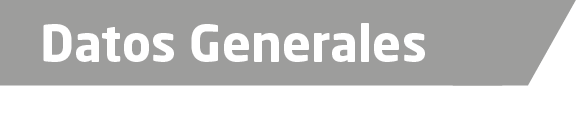 Nombre Víctor Manuel Mendoza RománGrado de Escolaridad Licenciatura en DerechoCédula Profesional (Licenciatura) 3653558Teléfono de Oficina 8462570343Correo Electrónico victormendozaroman@hotmail.comDatos GeneralesF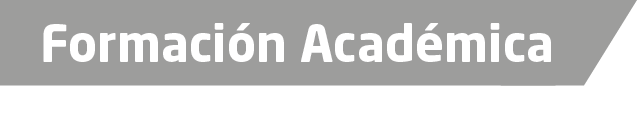 .1994-1998SUPERIOR:	FACULTAD DE DERECHO DE LA UNIVERSIDAD VERACRUZANA; XALAPA, VERACRUZ.Trayectoria Profesional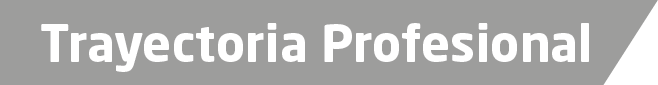 1999-2001AGENTE DEL MINISTERIO PÚBLICO MUNICIPAL; PLATÒN SANCHEZ, VERACRUZ Y TEMPOAL, VERACRUZ 2001-2014AGENTE DEL MINISTERIO PÚBLICO INVESTIGADOR EN CHICONTEPEC, TANTOYUCA, PAPANTLA, ALAMO Y PANUCO, VERACRUZ. 2014-2016FISCAL PRIMERO ESPECIALIZADO EN DELITOS RELACIONADOS CON HECHOS DE CORRUPCIÓN Y COMETIDOS POR SERVIDORES PUBLICOS.2016 A LA FECHAFISCAL DE DISTRITO DEL XI DISTRITO JUDICIAL. XALAPA DE ENRIQUEZ, VERACRUZ.FISCAL DE DISTRITO DEL II DISTRITO JUDICIAL, OZULUAMA DE MASCAREÑAS, VERACRUZ.A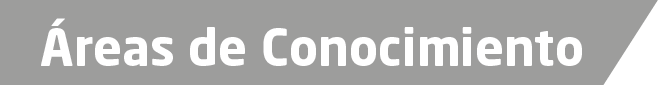 TRATADOS INTERNACIONALES EN MATERIA DE DERECHOS HUMANOS, DERECHO CONSTITUCIONAL, JUICIO DE AMPARO, DERECHO PENAL, DERECHO PROCESAL PENAL, DERECHO ELECTORAL, DERECHO ADMINISTRATIVO, CRIMINOLOGIA.PONENTE EN CURSOS, CONSULTOR Y ASESOR EXTERNO EN TEMAS JURIDICOS Y LEGISLATIVOS.